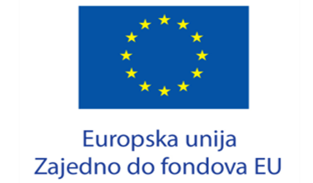 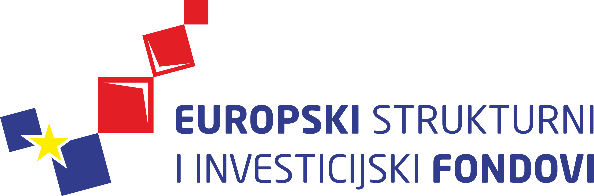 Naziv projekta: Kutina – grad inkluzivnog obrazovanjaKorisnik: Grad KutinaProjektni partneri:Osnovna škola Zvonimira FrankaOsnovna škola Mate LovrakaOsnovna škola Vladimira VidrićaOsnovna škola Stjepana KefeljeOsnovna škola Banova JarugaRazvojna agencija Mrav d.o.o.Ukupan iznos projekta: 1.404.355,80 HRKIznos EU potpore: 1.263.920,22 HRK (90% intenzitet potpore)Razdoblje provedbe projekta: 30.08.2021. – 30.08.2022.Projekt Kutina – grad inkluzivnog obrazovanja financiran je u okviru natječaja Osiguravanje pomoćnika u nastavi i stručnih komunikacijskih posrednika učenicima s teškoćama u razvoju u osnovnoškolskim i srednjoškolskim odgojno – obrazovnim ustanovama, faza IV. u okviru Operativnog programa Učinkoviti ljudski potencijali 2014. - 2020.Cilj i očekivani rezultati projekta:Ovim projektom se povećava socijalna uključenost i integracija te osiguravanje uvjeta za poboljšanje obrazovnih postignuća, uspješniju socijalizaciju i emocionalno funkcioniranje za 31 učenika s teškoćama u razvoju u 5 osnovnoškolskih odgojno obrazovnih ustanova kroz pružanje potpore od strane 31 pomoćnika u nastavi. Projekt je sufinancirala Europska unija iz Europskog socijalnog fonda.Sadržaj publikacije/emitiranog materijala isključiva je odgovornost Grada Kutine.Kontakt informacije:Grad KutinaTrg kralja Tomislava 1244320 KutinaInternet stranica: www.kutina.hrTel: +385 44 692 010E-mail: info@kutina.hrZa više informacija o EU fondovima:Ministarstvo regionalnog razvoja i fondova Europske unijewww.strukturni fondovi.hr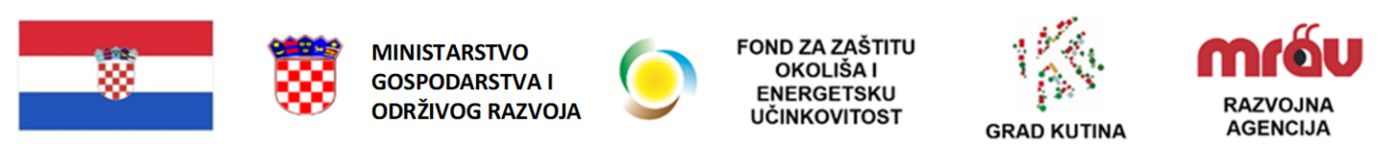 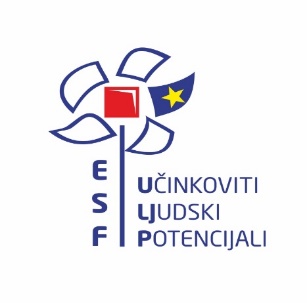 